VOCOlinc Smart zvlhčovač VH1Popis produktuSmart zvlhčovač a difuzér MistFlow je kompatibilní s Apple Homekit, Alexa a Google
Asistent. Produkt lze ovládat hlasem, přes hlasové asistenty, nebo pomocí aplikací VOCOlinc a Domácnost (Home) několika způsoby prostřednictvím 2,4 GHZ Wi-Fi sítě.MistFlow prosvítí vaši domácnost duhovým spektrem barev, barvu dle Vaší nálady a příležitosti je možné zvolit v aplikaci anebo hlasem. Pomocí automatizací lze načasovat spuštění při příchodu domů, lze zvolit požadovanou vlhkost vzduchu, světelné efekty anebo přiřadit zvlhčovač do svých již existujících scén.Zvlhčovač MistFlow přispívá k celkové tělesné pohodě, zdraví a kvalitě spánku všech členů domácnosti. Objem nádržky a kapacita zvlhčování dělají z VH1 ideální doplněk do středně velkých místností a kanceláří do 40m2. Údržba a plnění je díky designu produktu hračkou.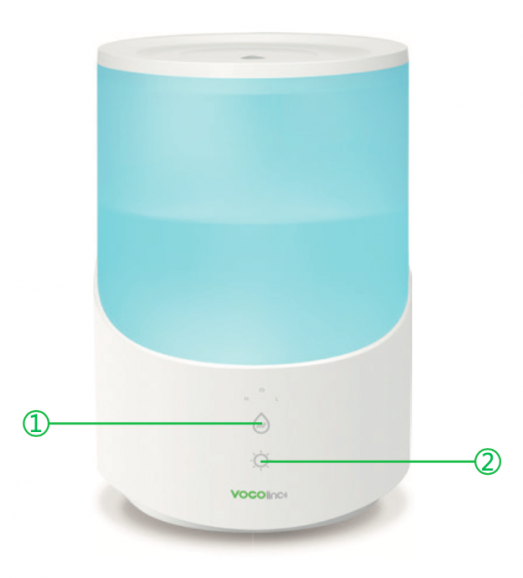 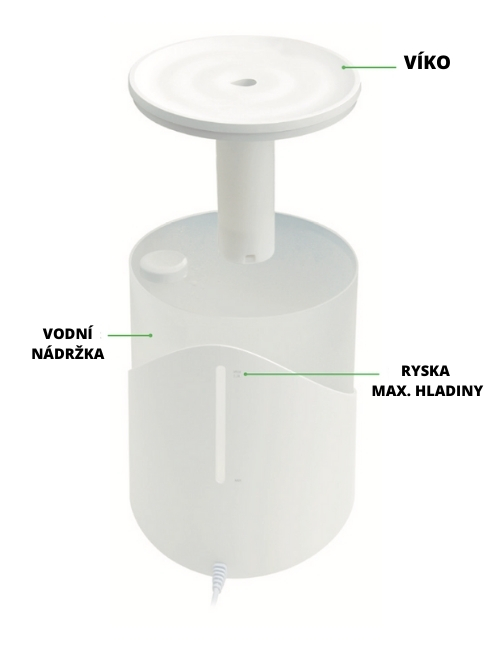 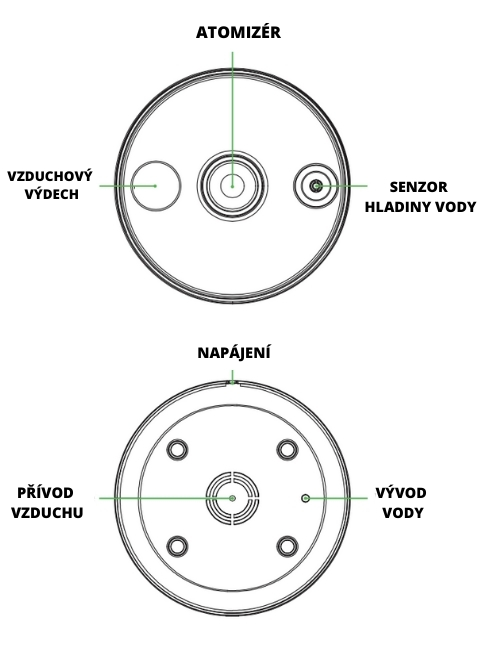 Obnovení továrního nastaveníSoučasně stiskněte a podržte tlačítka LIGHT a MIST (tlačítka pro regulaci chladivé mlhy a podsvícení) po dobu 10 vteřin
až do doby, dokud nezačne podsvícení blikat a posléze se nerozsvítí. Zařízení je nyní v párovací módu. Postupujte podle instrukcí k přidání zařízení do aplikace VOCOlinc anebo Domácnost (Home). K procesu párování je nutné využívat Wi-Fi
na frekvenci 2,4 GHz.Balení obsahuje:zvlhčovač vzduchu VH1 MistFlow Smart Humidifieruživatelský manuálTechnické parametry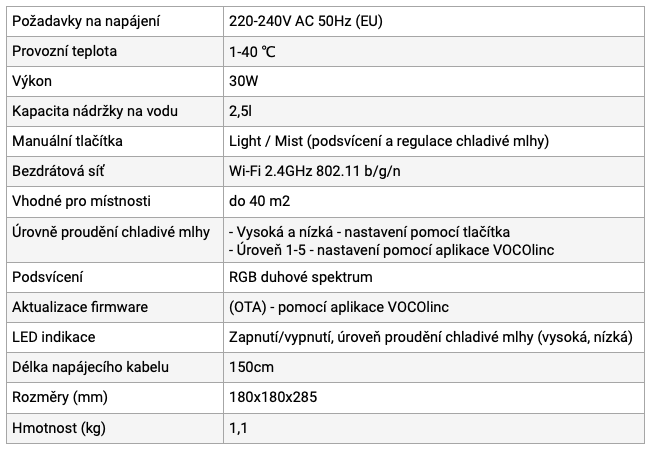 Aktualizace firmwareZa účelem co nejlepšího uživatelského zážitku doporučujeme provádět aktualizace firmware u všech VOCOlinc zařízení vždy, když jsou aktualizace dostupné.
Pro aktualizaci postupujte následovně:
Otevřete aplikaci VOCOlinc
Dlouze podržte ikonu zařízení pro vstup na hlavní stránku produktu
Vyhledejte "Aktualizaci firmwaru" a po zobrazení výzvy klepněte na "Aktualizovat".* Aplikace nabídne aktualizaci pouze pro zařízení, která jsou aktuálně v dosahu a je pro ně k dispozici aktualizace firmwaru.
* Je důležité nechat aplikaci VOCOlinc spuštěnou, dokud nedokončí aktualizaci zařízení.
NEMINIMALIZUJTE ani nezavírejte aplikaci dokud nepřijde k úspěšnému dokončení aktualizace.Upozornění• Množství a intenzita vytvářené mlhy se liší podle typu vody, množství vody, vlhkosti, teploty a proudů vzduchu.
Proto by jemné odlišnosti v intenzitě neměly být považovány za chybu.
• Doporučujeme používat pouze 100% přírodní, ve vodě rozpustné éterické oleje. Jiné oleje, které obsahují chemické přísady, příchutě nebo nečistoty mohou způsobit poškození zařízení.
Před výměnou za jiný éterický olej nejprve vyčistěte nádržku na vodu.Únik vodyV případě převrácení zařízení během používání postupujte podle uvedených pokynů, tak, aby nedošlo k poškození zařízení:
1. Odpojte zařízení a sejměte kryt.
2. Vylijte veškerou zbývající vodu z nádržky na vodu.
3. Jemně vytřepejte vodu a poté zařízení nechejte důkladně oschnout po dobu nejméně 24 hodin.ÚdržbaPo nepřetržitém cyklu, nebo po 3–5 dnech používání zařízení vyčistěte podle pokynů níže:
1. Odpojte zařízení a sejměte kryt.
2. Vylijte zbývající vodu z nádržky.
3. Vyčistěte zařízení teplou vodou (přidejte několik kapek čisticího prostředku na nádobí) a
poté jej jemně otřete suchým hadříkem.
4. Nepoužívejte kyselé nebo enzymové čisticí prostředky, protože může dojít k uvolňování nebezpečných látek při opětovném spuštění zařízení anebo k poruše.
Ujistěte se, že používáte šetrný čistící prostředek.
5. Pokud zvlhčovač delší dobu nepoužíváte, vypusťte vodu z nádrže.1MlhaJemným dotykem nastavíte intenzitu proudění mlhy (vysoká / nízká)
Dlouhým stisknutím nastavíte časovač (2h / 4h/ 6h)2PodsvíceníJemným dotykem zapnete / vypnete podsvícení.
Dlouhým stisknutím změníte barvu